КАРАР                                                      РЕШЕНИЕ24 апрель 2019й.                 №156               24 апреля  2019г.Об утверждении Дополнительного соглашения № 1 к Соглашению между органами местного самоуправления муниципального района Альшеевский район Республики Башкортостан и сельского поселения Чебенлинский сельсовет муниципального района Альшеевский район Республики Башкортостан о передаче сельскому поселению части полномочий муниципального районаВ соответствии с частью 4 статьи 15 Федерального закона от 06 октября 2003 года № 131 - ФЗ «Об общих принципах организации местного самоуправления в Российской Федерации», руководствуясь Законом Республики Башкортостан от 30.10.2014 № 139-3 «О внесении изменений в Закон Республики Башкортостан "О местном самоуправлении в Республике Башкортостан"», Совет сельского поселения Чебенлинский сельсовет муниципального района Альшеевский район Республики Башкортостан решил:Утвердить Дополнительное соглашение № 1 к Соглашению между органами местного самоуправления муниципального района Альшеевский район Республики Башкортостан и сельского поселения Чебенлинский сельсовет муниципального района Альшеевский район Республики Башкортостан о передаче сельскому поселению части полномочий муниципального района, утвержденному решением Совета сельского поселения Чебенлинский сельсовет муниципального района Альшеевский район от  21.12.2018 г. № 142 (прилагается). Настоящее Решение  распространяется на правоотношения, возникшие с 01 января 2019 года, вступает в силу с момента подписания.             3.   Настоящее Решение обнародовать в здании администрации сельского поселения Чебенлинский сельсовет муниципального района Альшеевский район Республики Башкортостан и в Чебенлинской сельской библиотеке-филиале  муниципального  бюджетного учреждения культуры «Альшеевская межпоселенческая центральная библиотека» муниципального района Альшеевский район Республики Башкортостан, разместить на официальном сайте администрации сельского поселения Чебенлинский сельсовет муниципального района Альшеевский район Республики Башкортостан.Глава сельского поселения                              В.Р.Минигалеев        Утверждено 					      УтвержденоРешением Совета				      Решением Совета сельскогомуниципального района			      поселения ЧебенлинскийАльшеевский район		      сельсовет муниципальногоРеспублики Башкортостан                                      района Альшеевский район                                                                                           Республики Башкортостан  Дополнительное соглашение к Соглашению  между органами местного самоуправления муниципального района Альшеевский район Республики Башкортостан и сельского поселения Чебенлинский сельсовет муниципального района Альшеевский район Республики Башкортостан о передаче сельскому поселению части полномочий муниципального района№ 1                                                                                         «     »                   2019 г.                            Совет муниципального района Альшеевский	район Республики Башкортостан, именуемый    в    дальнейшем    Район,     в    лице    председателя  Совета муниципального района Альшеевский район Республики Башкортостан Колеганова С.Н, действующего на основании Устава, с одной стороны, и Совет сельского поселения Чебенлинский сельсовет  муниципального  района Альшеевский район Республики Башкортостан, именуемый в дальнейшем  Поселение, в лице главы сельского поселения Чебенлинский сельсовет муниципального района   Альшеевский район Республики Башкортостан Минигалеева В.Р., действующего на основании Устава, с другой стороны, заключили настоящее Дополнительное Соглашение о нижеследующем:1. Внести в текст Соглашения следующие изменения:1.1. Дополнить п. 3.2. части  III. Порядок определения объема и предоставления финансовых средств, для осуществления переданных полномочий четвертым и пятым абзацем, изложив п. 3.2 в следующей редакции: «3.2 Объем иных межбюджетных трансфертов, необходимых для осуществления передаваемых полномочий Поселению определяется:в 2019 г. – за счет средств бюджета Республики Башкортостан исходя из объема планируемых Поселением работ на очередной финансовый год, на осуществление передаваемых полномочий в сумме 40 000,00 рублей;2.  Стороны устанавливают, что иные условия Соглашения остаются неизменными и стороны подтверждают по ним свои обязательства.3. Стороны устанавливают, что настоящее дополнительное соглашение к Соглашению  является его неотъемлемой частью.4. Стороны устанавливают, что настоящее дополнительное соглашение вступает в силу с момента его подписания сторонами и распространяется на правоотношения, возникшие с 01.01.2019 г.5. Настоящее дополнительное соглашение составлено и подписано в 2 экземплярах, имеющих равную юридическую силу, по одному для каждой из сторон.6.    Подписи  Сторон:БАШКОРТОСТАН РЕСПУБЛИКАҺЫ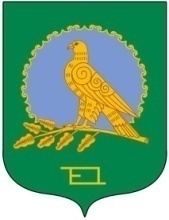 ӘЛШӘЙ РАЙОНЫМУНИЦИПАЛЬ РАЙОНЫНЫҢСЕБЕНЛЕ АУЫЛ СОВЕТЫАУЫЛ БИЛӘМӘҺЕСОВЕТЫ(Башкортостан РеспубликаһыӘлшәй районыСебенле ауыл советы)СОВЕТСЕЛЬСКОГО ПОСЕЛЕНИЯЧЕБЕНЛИНСКИЙ СЕЛЬСОВЕТМУНИЦИПАЛЬНОГО РАЙОНААЛЬШЕЕВСКИЙ РАЙОНРЕСПУБЛИКИ БАШКОРТОСТАН(Чебенлинский сельсоветАльшеевского районаРеспублики Башкортостан)           Совет муниципального районаАльшеевский районРеспублики БашкортостанПредседатель Совета муниципального районаАльшеевский районРеспублики Башкортостан_____________С.Н. Колегановм.п.Совет сельского поселения Чебенлинский сельсоветмуниципального районаАльшеевский районРеспублики БашкортостанГлава сельского поселенияЧебенлинский сельсоветмуниципального районаАльшеевский районРеспублики Башкортостан____________ В.Р. Минигалеевм.п.